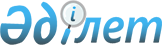 О внесении изменении в решение Ескельдинского районного маслихата от 9 января 2019 года № 44-267 "О бюджетах сельских округов Ескельдинского района на 2019-2021 годы"Решение Ескельдинского районного маслихата Алматинской области от 19 декабря 2019 года № 59-344. Зарегистрировано Департаментом юстиции Алматинской области 26 декабря 2019 года № 5372
      В соответствии с пунктом 4 статьи 106 Бюджетного кодекса Республики Казахстан от 4 декабря 2008 года, подпунктом 1) пункта 1 статьи 6 Закона Республики Казахстан от 23 января 2001 года "О местном государственном управлении и самоуправлении в Республике Казахстан", Ескельдинский районный маслихат РЕШИЛ:
      1. Внести в решение Ескельдинского районного маслихата от 9 января 2019 года № 44-267 "О бюджетах сельских округов Ескельдинского района на 2019-2021 годы" (зарегистрирован в Реестре государственной регистрации нормативных правовых актов № 5025, опубликован 6 февраля 2019 года в Эталонном контрольном банке нормативных правовых актов Республики Казахстан) следующие изменения:
      пункты 1, 2, 3, 4, 5, 6, 7 указанного решения изложить в новой редакции:
       "1. Утвердить бюджет Алдабергеновского сельского округа на 2019-2021 годы согласно приложениям 1, 2, 3 к настоящему решению соответственно, в том числе на 2019 год в следующих объемах:
      1) доходы 70 841 тысяча тенге, в том числе:
      налоговые поступления 14 055 тысяч тенге;
      поступление трансфертов 56 786 тысяч тенге, в том числе:
      целевые текущие трансферты 21 569 тысяч тенге;
      субвенции 35 217 тысяч тенге;
      2) затраты 74 687 тысяч тенге;
      3) чистое бюджетное кредитование 0 тенге;
      4) сальдо по операциям с финансовыми активами 0 тенге;
      5) дефицит (профицит) бюджета (-) 3 846 тысяч тенге;
      6) финансирование дефицита (использование профицита) бюджета 3 846 тысяч тенге.";
      "2. Утвердить бюджет Акынсаринского сельского округа на 2019-2021 годы согласно приложениям 4, 5, 6 к настоящему решению соответственно, в том числе на 2019 год в следующих объемах:
      1) доходы 56 525 тысяча тенге, в том числе:
      налоговые поступления 3 355 тысяч тенге;
      поступление трансфертов 53 170 тысяч тенге, в том числе:
      целевые текущие трансферты 38 917 тысяч тенге;
      субвенции 14 253 тысяч тенге;
      2) затраты 57 009 тысяч тенге;
      3) чистое бюджетное кредитование 0 тенге, 
      4) сальдо по операциям с финансовыми активами 0 тенге;
      5) дефицит (профицит) бюджета (-) 484 тысячи тенге;
      6) финансирование дефицита (использование профицита) бюджета 484 тысячи тенге.";
      "3. Утвердить бюджет Бактыбайского сельского округа на 2019-2021 годы согласно приложениям 7, 8, 9 к настоящему решению соответственно, в том числе на 2019 год в следующих объемах:
      1) доходы 86 133 тысячи тенге, в том числе:
      налоговые поступления 27 619 тысяч тенге;
      поступление трансфертов 58 514 тысяч тенге, в том числе:
      целевые текущие трансферты 33 139 тысячи тенге;
      субвенции 25 375 тысяч тенге;
      2) затраты 89 112 тысячи тенге;
      3) чистое бюджетное кредитование 0 тенге; 
      4) сальдо по операциям с финансовыми активами 0 тенге;
      5) дефицит (профицит) бюджета (-) 2 979 тысяч тенге;
      6) финансирование дефицита (использование профицита) бюджета 2 979 тысяч тенге.";
      "4. Утвердить бюджет Карабулакского сельского округа на 2019-2021 годы согласно приложениям 10, 11, 12 к настоящему решению соответственно, в том числе на 2019 год в следующих объемах:
      1) доходы 233 908 тысяч тенге, в том числе:
      налоговые поступления 108 890 тысяч тенге;
      поступление трансфертов 125 018 тысяч тенге, в том числе:
      целевые текущие трансферты 125 018 тысяч тенге;
      субвенции 0 тенге;
      2) затраты 234 947 тысяч тенге;
      3) чистое бюджетное кредитование 0 тенге;
      4) сальдо по операциям с финансовыми активами 0 тенге;
      5) дефицит (профицит) бюджета (-) 1 039 тысяч тенге;
      6) финансирование дефицита (использование профицита) бюджета 1 039 тысяч тенге.";
      "5. Утвердить бюджет Каратальского сельского округа на 2019-2021 годы согласно приложениям 13, 14, 15 к настоящему решению соответственно, в том числе на 2019 год в следующих объемах:
      1) доходы 25 292 тысячи тенге, в том числе:
      налоговые поступления 4 707 тысяч тенге;
      поступление трансфертов 20 585 тысяч тенге, в том числе:
      целевые текущие трансферты 7 847 тысяч тенге;
      субвенции 12 738 тысяч тенге;
      2) затраты 27 588 тысяч тенге;
      3) чистое бюджетное кредитование 0 тенге,
      4) сальдо по операциям с финансовыми активами 0 тенге;
      5) дефицит (профицит) бюджета (-) 2 296 тысяч тенге;
      6) финансирование дефицита (использование профицита) бюджета 2 296 тысяч тенге.";
      "6. Утвердить бюджет Туленгутского сельского округа на 2019-2021 годы согласно приложениям 16, 17, 18 к настоящему решению соответственно, в том числе на 2019 год в следующих объемах:
      1) доходы 83 755 тысяч тенге, в том числе:
      налоговые поступления 5 644 тысяч тенге;
      поступление трансфертов 78 111 тысяч тенге, в том числе:
      целевые текущие трансферты 66 449 тысяч тенге;
      субвенции 11 662 тысячи тенге;
      2) затраты 86 393 тысяч тенге;
      3) чистое бюджетное кредитование 0 тенге;
      4) сальдо по операциям с финансовыми активами 0 тенге;
      5) дефицит (профицит) бюджета (-) 2 638 тысяч тенге;
      6) финансирование дефицита (использование профицита) бюджета 2 638 тысяч тенге.";
      "7. Утвердить бюджет Сырымбетского сельского округа на 2019-2021 годы согласно приложениям 19, 20, 21 к настоящему решению соответственно, в том числе на 2019 год в следующих объемах:
      1) доходы 74 199 тысячи тенге, в том числе:
      налоговые поступления 3 416 тысяч тенге;
      поступление трансфертов 70 783 тысячи тенге, в том числе:
      целевые текущие трансферты 57 901 тысяч тенге;
      субвенции 12 882 тысячи тенге;
      2) затраты 75 048 тысяч тенге;
      3) чистое бюджетное кредитование 0 тенге;
      4) сальдо по операциям с финансовыми активами 0 тенге;
      5) дефицит (профицит) бюджета (-) 849 тысяч тенге;
      6) финансирование дефицита (использование профицита) бюджета 849 тысяч тенге.".
      2. Приложения 1, 4, 7, 10, 13, 16, 19 к указанному решению изложить в новой редакции согласно приложениям 1, 2, 3, 4, 5, 6, 7 к настоящему решению соотвественно.
      3. Контроль за исполнением настоящего решения возложить на постоянную комиссию Ескельдинского районного маслихата "По вопросам экономики, финансов, бюджету и соблюдения законности".
      4. Настоящее решение вводится в действие с 1 января 2019 года. Бюджет Алдабергеновского сельского округа на 2019 год Бюджет Акынсаринского сельского округа на 2019 год Бюджет Бактыбайского сельского округа на 2019 год Бюджет Карабулакского сельского округа на 2019 год Бюджет Каратальского сельского округа на 2019 год Бюджет Туленгутского сельского округа на 2019 год Бюджет Сырымбетского сельского округа на 2019 год
					© 2012. РГП на ПХВ «Институт законодательства и правовой информации Республики Казахстан» Министерства юстиции Республики Казахстан
				
      Председатель сессиии Ескельдинского районного маслихата

А. Тайжанов

      Секретарь маслихата Ескельдинского района

К. Алпысбаев
Приложение к решению Ескельдинский районный маслихат от 19 декабря 2019 года № 59-344Приложение 1 к решению Ескельдинского районного маслихата от 9 января 2019 года № 44-67 "О бюджетах сельских округов Ескельдинского района на 2019-2021 года"
Категория
Категория
Категория
Категория
Сумма (тысяч тенге)
Класс
Класс
Класс
Сумма (тысяч тенге)
Подкласс
Подкласс
Сумма (тысяч тенге)
Наименование
Сумма (тысяч тенге)
1
2
3
4
5
I. Доходы
70841
1
Налоговые поступления
14055
01
Подоходный налог
2343
2
Индивидуальный подоходный налог
2343
04
Налоги на собственность
11712
1
Налог на имущество
75
3
Земельный налог
1663
4
Налог на транспортные средства
9974
4
Поступление трансфертов
56786
02
Трансферты из вышестоящих органов государственного управления
56786
3
Трансферты из районного (города областного значения) бюджета
56786
Функциональная группа
Функциональная группа
Функциональная группа
Функциональная группа
Функциональная группа
Сумма (тысяч тенге)
Функциональная подгруппа
Функциональная подгруппа
Функциональная подгруппа
Функциональная подгруппа
Сумма (тысяч тенге)
Администратор бюджетных программ
Администратор бюджетных программ
Администратор бюджетных программ
Сумма (тысяч тенге)
Программа
Программа
Сумма (тысяч тенге)
Наименование
Сумма (тысяч тенге)
1
2
3
4
5
6
II. Затраты
74687
01
Государственные услуги общего характера
23365
1
Представительные, исполнительные и другие органы, выполняющие общие функции государственного управления
23365
124
Аппарат акима города районного значения, села, поселка, сельского округа
23365
001
Услуги по обеспечению деятельности акима города районного значения, села, поселка, сельского округа
22709
022
Капитальные расходы государственного органа
656
04
Образование
34803
1
Дошкольное воспитание и обучение
34803
124
Аппарат акима города районного значения, села, поселка, сельского округа
34803
004
Дошкольное воспитание и обучение и организация медицинского обслуживания в организациях дошкольного воспитания и обучения
34803
07
Жилищно - коммунальное хозяйство
10447
3
Благоустройство населенных пунктов
10447
124
Аппарат акима города районного значения, села, поселка, сельского округа
10447
008
Освещение улиц населенных пунктов
2098
009
Обеспечение санитарии населенных пунктов
832
011
Благоустройство и озеленение населенных пунктов
7517
13
Прочие
6072
9
Прочие
6072
124
Аппарат акима города районного значения, села, поселка, сельского округа
6072
040
Реализация мероприятий для решения вопросов обустройства населенных пунктов в реализацию мер по содействию экономическому развитию регионов в рамках Программы развития регионов до 2020 года
6072
Функциональная группа
Функциональная группа
Функциональная группа
Функциональная группа
Функциональная группа
Сумма (тысяч тенге)
Функциональная подгруппа
Функциональная подгруппа
Функциональная подгруппа
Функциональная подгруппа
Сумма (тысяч тенге)
Администратор бюджетных программ
Администратор бюджетных программ
Администратор бюджетных программ
Сумма (тысяч тенге)
Программа
Программа
Сумма (тысяч тенге)
Наименование
Сумма (тысяч тенге)
ІІІ. Чистое бюджетное кредитование
0
Категория
Категория
Категория
Категория
Сумма (тысяч тенге)
Класс
Класс
Класс
Сумма (тысяч тенге)
Подкласс
Подкласс
Сумма (тысяч тенге)
Наименование
Сумма (тысяч тенге)
5
Погашение бюджетных кредитов
0
01
Погашение бюджетных кредитов
0
1
Погашение бюджетных кредитов, выданных из государственного бюджета
0
Функциональная группа
Функциональная группа
Функциональная группа
Функциональная группа
Функциональная группа
Сумма (тысяч тенге)
Функциональная подгруппа
Функциональная подгруппа
Функциональная подгруппа
Функциональная подгруппа
Сумма (тысяч тенге)
Администратор бюджетных программ
Администратор бюджетных программ
Администратор бюджетных программ
Сумма (тысяч тенге)
Программа
Программа
Сумма (тысяч тенге)
Наименование
Сумма (тысяч тенге)
IV. Сальдо по операциям с финансовыми активами
0
Категория
Категория
Категория
Категория
Сумма (тысяч тенге)
Класс
Класс
Класс
Сумма (тысяч тенге)
Подкласс
Подкласс
Сумма (тысяч тенге)
Наименование
Сумма (тысяч тенге)
V. Дефицит (профицит) бюджета
-3846
VI. Финансирование дефицита (использование профицита) бюджета
3846
8
Используемые остатки бюджетных средств
3846
8
01
Остатки бюджетных средств
3846
8
01
1
Свободные остатки бюджетных средств
3846
Функциональная группа
Функциональная группа
Функциональная группа
Функциональная группа
Функциональная группа
Сумма (тысяч тенге)
Функциональная подгруппа
Функциональная подгруппа
Функциональная подгруппа
Функциональная подгруппа
Сумма (тысяч тенге)
Администратор бюджетных программ
Администратор бюджетных программ
Администратор бюджетных программ
Сумма (тысяч тенге)
Программа
Программа
Сумма (тысяч тенге)
Наименование
Сумма (тысяч тенге)
Погашение займов
0Приложение 4 к решению Ескельдинского районного маслихата от 9 января 2019 года № 44-267 "О бюджетах сельских округов Ескельдинского района на 2019-2021 годы"
Категория
Категория
Категория
Категория
Сумма (тысяч тенге)
Класс
Класс
Класс
Сумма (тысяч тенге)
Подкласс
Подкласс
Сумма (тысяч тенге)
Наименование
Сумма (тысяч тенге)
1
2
3
4
5
I. Доходы
56525
1
Налоговые поступления
3355
01
Подоходный налог
1417
2
Индивидуальный подоходный налог
1417
04
Налоги на собственность
1938
1
Налог на имущество
83
3
Земельный налог
127
4
Налог на транспортные средства
1728
4
Поступление трансфертов
53170
02
Трансферты из вышестоящих органов государственного управления
53170
3
Трансферты из районного (города областного значения) бюджета
53170
Функциональная группа
Функциональная группа
Функциональная группа
Функциональная группа
Функциональная группа
Сумма (тысяч тенге)
Функциональная подгруппа
Функциональная подгруппа
Функциональная подгруппа
Функциональная подгруппа
Сумма (тысяч тенге)
Администратор бюджетных программ
Администратор бюджетных программ
Администратор бюджетных программ
Сумма (тысяч тенге)
Программа
Программа
Сумма (тысяч тенге)
Наименование
Сумма (тысяч тенге)
1
2
3
4
5
6
II. Затраты
57009
01
Государственные услуги общего характера
20313
1
Представительные, исполнительные и другие органы, выполняющие общие функции государственного управления
20313
124
Аппарат акима города районного значения, села, поселка, сельского округа
20313
001
Услуги по обеспечению деятельности акима города районного значения, села, поселка, сельского округа
20063
022
Капитальные расходы государственного органа
250
04
Образование
31440
1
Дошкольное воспитание и обучение
31440
124
Аппарат акима города районного значения, села, поселка, сельского округа
31440
004
Дошкольное воспитание и обучение и организация медицинского обслуживания в организациях дошкольного воспитания и обучения
31440
07
Жилищно - коммунальное хозяйство
1799
3
Благоустройство населенных пунктов
1799
124
Аппарат акима города районного значения, села, поселка, сельского округа
1799
008
Освещение улиц населенных пунктов
941
009
Обеспечение санитарии населенных пунктов
240
011
Благоустройство и озеленение населенных пунктов
618
13
Прочие
3457
9
Прочие
3457
124
Аппарат акима города районного значения, села, поселка, сельского округа
3457
040
Реализация мероприятий для решения вопросов обустройства населенных пунктов в реализацию мер по содействию экономическому развитию регионов в рамках Программы развития регионов до 2020 года
3457
Функциональная группа
Функциональная группа
Функциональная группа
Функциональная группа
Функциональная группа
Сумма (тысяч тенге)
Функциональная подгруппа
Функциональная подгруппа
Функциональная подгруппа
Функциональная подгруппа
Сумма (тысяч тенге)
Администратор бюджетных программ
Администратор бюджетных программ
Администратор бюджетных программ
Сумма (тысяч тенге)
Программа
Программа
Сумма (тысяч тенге)
Наименование
Сумма (тысяч тенге)
ІІІ. Чистое бюджетное кредитование
0
Категория
Категория
Категория
Категория
Сумма (тысяч тенге)
Класс
Класс
Класс
Сумма (тысяч тенге)
Подкласс
Подкласс
Сумма (тысяч тенге)
Наименование
Сумма (тысяч тенге)
5
Погашение бюджетных кредитов
0
01
Погашение бюджетных кредитов
0
1
Погашение бюджетных кредитов, выданных из государственного бюджета
0
Функциональная группа
Функциональная группа
Функциональная группа
Функциональная группа
Функциональная группа
Сумма (тысяч тенге)
Функциональная подгруппа
Функциональная подгруппа
Функциональная подгруппа
Функциональная подгруппа
Сумма (тысяч тенге)
Администратор бюджетных программ
Администратор бюджетных программ
Администратор бюджетных программ
Сумма (тысяч тенге)
Программа
Программа
Сумма (тысяч тенге)
Наименование
Сумма (тысяч тенге)
IV. Сальдо по операциям с финансовыми активами
0
Категория
Категория
Категория
Категория
Сумма (тысяч тенге)
Класс
Класс
Класс
Сумма (тысяч тенге)
Подкласс
Подкласс
Сумма (тысяч тенге)
Наименование
Сумма (тысяч тенге)
V. Дефицит (профицит) бюджета
-484
VI. Финансирование дефицита (использование профицита) бюджета
484
8
Используемые остатки бюджетных средств
484
8
01
Остатки бюджетных средств
484
8
01
1
Свободные остатки бюджетных средств
484
Функциональная группа
Функциональная группа
Функциональная группа
Функциональная группа
Функциональная группа
Сумма (тысяч тенге)
Функциональная подгруппа
Функциональная подгруппа
Функциональная подгруппа
Функциональная подгруппа
Сумма (тысяч тенге)
Администратор бюджетных программ
Администратор бюджетных программ
Администратор бюджетных программ
Сумма (тысяч тенге)
Программа
Программа
Сумма (тысяч тенге)
Наименование
Сумма (тысяч тенге)
Погашение займов
0Приложение 7 к решению Ескельдинского районного маслихата от 9 января 2019 года № 44-267 "О бюджетах сельских округов Ескельдинского района на 2019-2021 годы"
Категория
Категория
Категория
Категория
Сумма (тысяч тенге)
Класс
Класс
Класс
Сумма (тысяч тенге)
Подкласс
Подкласс
Сумма (тысяч тенге)
Наименование
Сумма (тысяч тенге)
1
2
3
4
5
I. Доходы
86133
1
Налоговые поступления
27619
01
Подоходный налог
12356
2
Индивидуальный подоходный налог
12356
04
Налоги на собственность
15263
1
Налог на имущество
134
3
Земельный налог
1280
4
Налог на транспортные средства
13849
4
Поступление трансфертов
58514
02
Трансферты из вышестоящих органов государственного управления
58514
3
Трансферты из районного (города областного значения) бюджета
58514
Функциональная группа
Функциональная группа
Функциональная группа
Функциональная группа
Функциональная группа
Сумма (тысяч тенге)
Функциональная подгруппа
Функциональная подгруппа
Функциональная подгруппа
Функциональная подгруппа
Сумма (тысяч тенге)
Администратор бюджетных программ
Администратор бюджетных программ
Администратор бюджетных программ
Сумма (тысяч тенге)
Программа
Программа
Сумма (тысяч тенге)
Наименование
Сумма (тысяч тенге)
1
2
3
4
5
6
II. Затраты
89112
01
Государственные услуги общего характера
28688
1
Представительные, исполнительные и другие органы, выполняющие общие функции государственного управления
28688
124
Аппарат акима города районного значения, села, поселка, сельского округа
28688
001
Услуги по обеспечению деятельности акима города районного значения, села, поселка, сельского округа
26238
022
Капитальные расходы государственного органа
250
032
Капитальные расходы подведомственных государственных учреждений и организаций
2200
04
Образование
35391
1
Дошкольное воспитание и обучение
35391
124
Аппарат акима города районного значения, села, поселка, сельского округа
35391
004
Дошкольное воспитание и обучение и организация медицинского обслуживания в организациях дошкольного воспитания и обучения
35391
07
Жилищно - коммунальное хозяйство
10730
3
Благоустройство населенных пунктов
10730
124
Аппарат акима города районного значения, села, поселка, сельского округа
10730
008
Освещение улиц населенных пунктов
3184
009
Обеспечение санитарии населенных пунктов
2000
011
Благоустройство и озеленение населенных пунктов
5546
12
Транспорт и коммуникации
6185
1
Автомобильный транспорт
6185
124
Аппарат акима города районного значения, села, поселка, сельского округа
6185
013
Обеспечение функционирования автомобильных дорог в городах районного значения, селах, поселках, сельских округах
6185
13
Прочие
8118
9
Прочие
8118
124
Аппарат акима города районного значения, села, поселка, сельского округа
8118
040
Реализация мероприятий для решения вопросов обустройства населенных пунктов в реализацию мер по содействию экономическому развитию регионов в рамках Программы развития регионов до 2020 года
8118
Функциональная группа
Функциональная группа
Функциональная группа
Функциональная группа
Функциональная группа
Сумма (тысяч тенге)
Функциональная подгруппа
Функциональная подгруппа
Функциональная подгруппа
Функциональная подгруппа
Сумма (тысяч тенге)
Администратор бюджетных программ
Администратор бюджетных программ
Администратор бюджетных программ
Сумма (тысяч тенге)
Программа
Программа
Сумма (тысяч тенге)
Наименование
Сумма (тысяч тенге)
ІІІ. Чистое бюджетное кредитование
0
Категория
Категория
Категория
Категория
Сумма (тысяч тенге)
Класс
Класс
Класс
Сумма (тысяч тенге)
Подкласс
Подкласс
Сумма (тысяч тенге)
Наименование
Сумма (тысяч тенге)
5
Погашение бюджетных кредитов
0
01
Погашение бюджетных кредитов
0
1
Погашение бюджетных кредитов, выданных из государственного бюджета
0
Функциональная группа
Функциональная группа
Функциональная группа
Функциональная группа
Функциональная группа
Сумма (тысяч тенге)
Функциональная подгруппа
Функциональная подгруппа
Функциональная подгруппа
Функциональная подгруппа
Сумма (тысяч тенге)
Администратор бюджетных программ
Администратор бюджетных программ
Администратор бюджетных программ
Сумма (тысяч тенге)
Программа
Программа
Сумма (тысяч тенге)
Наименование
Сумма (тысяч тенге)
IV. Сальдо по операциям с финансовыми активами
0
Категория
Категория
Категория
Категория
Сумма (тысяч тенге)
Класс
Класс
Класс
Сумма (тысяч тенге)
Подкласс
Подкласс
Сумма (тысяч тенге)
Наименование
Сумма (тысяч тенге)
V. Дефицит (профицит) бюджета
-2979
VI. Финансирование дефицита (использование профицита) бюджета
2979
8
Используемые остатки бюджетных средств
2979
01
Остатки бюджетных средств
2979
1
Свободные остатки бюджетных средств
2979
Функциональная группа
Функциональная группа
Функциональная группа
Функциональная группа
Функциональная группа
Сумма (тысяч тенге)
Функциональная подгруппа
Функциональная подгруппа
Функциональная подгруппа
Функциональная подгруппа
Сумма (тысяч тенге)
Администратор бюджетных программ
Администратор бюджетных программ
Администратор бюджетных программ
Сумма (тысяч тенге)
Программа
Программа
Сумма (тысяч тенге)
Наименование
Сумма (тысяч тенге)
Погашение займов
0Приложение 10 к решению Ескельдинского районного маслихата от 9 января 2019 года № 44-267 "О бюджетах сельских округов Ескельдинского района на 2019-2021 годы"
Категория
Категория
Категория
Категория
Сумма (тысяч тенге)
Класс
Класс
Класс
Сумма (тысяч тенге)
Подкласс
Подкласс
Сумма (тысяч тенге)
Наименование
Сумма (тысяч тенге)
1
2
3
4
5
I. Доходы
233908
1
Налоговые поступления
108890
01
Подоходный налог
41874
2
Индивидуальный подоходный налог
41874
04
Налоги на собственность
67016
1
Налог на имущество
766
3
Земельный налог
3571
4
Налог на транспортные средства
62679
4
Поступление трансфертов
125018
02
Трансферты из вышестоящих органов государственного управления
125018
3
Трансферты из районного (города областного значения) бюджета
125018
Функциональная группа
Функциональная группа
Функциональная группа
Функциональная группа
Функциональная группа
Сумма (тысяч тенге)
Функциональная подгруппа
Функциональная подгруппа
Функциональная подгруппа
Функциональная подгруппа
Сумма (тысяч тенге)
Администратор бюджетных программ
Администратор бюджетных программ
Администратор бюджетных программ
Сумма (тысяч тенге)
Программа
Программа
Сумма (тысяч тенге)
Наименование
Сумма (тысяч тенге)
1
2
3
4
5
6
II. Затраты
234947
01
Государственные услуги общего характера
45356
01
Представительные, исполнительные и другие органы, выполняющие общие функции государственного управления
45356
124
Аппарат акима города районного значения, села, поселка, сельского округа
45356
001
Услуги по обеспечению деятельности акима города районного значения, села, поселка, сельского округа
43730
022
Капитальные расходы государственного органа
1626
04
Образование
75284
01
Дошкольное воспитание и обучение
75284
124
Аппарат акима города районного значения, села, поселка, сельского округа
75284
004
Дошкольное воспитание и обучение и организация медицинского обслуживания в организациях дошкольного воспитания и обучения
75284
07
Жилищно - коммунальное хозяйство
69885
02
Коммунальное хозяйство
7000
124
Аппарат акима города районного значения, села, поселка, сельского округа
7000
014
Организация водоснабжения населенных пунктов
7000
03
Благоустройство населенных пунктов
62885
124
Аппарат акима города районного значения, села, поселка, сельского округа
62885
008
Освещение улиц населенных пунктов
10018
009
Обеспечение санитарии населенных пунктов
6677
011
Благоустройство и озеленение населенных пунктов
46190
12
Транспорт и коммуникации
44422
1
Автомобильный транспорт
44422
124
Аппарат акима города районного значения, села, поселка, сельского округа
44422
013
Обеспечение функционирования автомобильных дорог в городах районного значения, селах, поселках, сельских округах
4459
045
Капитальный и средний ремонт автомобильных дорог районного значения и улиц населенных пунктов
39963
Функциональная группа
Функциональная группа
Функциональная группа
Функциональная группа
Функциональная группа
Сумма (тысяч тенге)
Функциональная подгруппа
Функциональная подгруппа
Функциональная подгруппа
Функциональная подгруппа
Сумма (тысяч тенге)
Администратор бюджетных программ
Администратор бюджетных программ
Администратор бюджетных программ
Сумма (тысяч тенге)
Программа
Программа
Сумма (тысяч тенге)
Наименование
Сумма (тысяч тенге)
ІІІ. Чистое бюджетное кредитование
0
Категория
Категория
Категория
Категория
Сумма (тысяч тенге)
Класс
Класс
Класс
Сумма (тысяч тенге)
Подкласс
Подкласс
Сумма (тысяч тенге)
Наименование
Сумма (тысяч тенге)
5
Погашение бюджетных кредитов
0
01
Погашение бюджетных кредитов
0
1
Погашение бюджетных кредитов, выданных из государственного бюджета
0
Функциональная группа
Функциональная группа
Функциональная группа
Функциональная группа
Функциональная группа
Сумма (тысяч тенге)
Функциональная подгруппа
Функциональная подгруппа
Функциональная подгруппа
Функциональная подгруппа
Сумма (тысяч тенге)
Администратор бюджетных программ
Администратор бюджетных программ
Администратор бюджетных программ
Сумма (тысяч тенге)
Программа
Программа
Сумма (тысяч тенге)
Наименование
Сумма (тысяч тенге)
IV. Сальдо по операциям с финансовыми активами
0
Категория
Категория
Категория
Категория
Сумма (тысяч тенге)
Класс
Класс
Класс
Сумма (тысяч тенге)
Подкласс
Подкласс
Сумма (тысяч тенге)
Наименование
Сумма (тысяч тенге)
V. Дефицит (профицит) бюджета
-1039
VI. Финансирование дефицита (использование профицита) бюджета
1039
8
Используемые остатки бюджетных средств
1039
8
01
Остатки бюджетных средств
1039
8
01
1
Свободные остатки бюджетных средств
1039
Функциональная группа
Функциональная группа
Функциональная группа
Функциональная группа
Функциональная группа
Сумма (тысяч тенге)
Функциональная подгруппа
Функциональная подгруппа
Функциональная подгруппа
Функциональная подгруппа
Сумма (тысяч тенге)
Администратор бюджетных программ
Администратор бюджетных программ
Администратор бюджетных программ
Сумма (тысяч тенге)
Программа
Программа
Сумма (тысяч тенге)
Наименование
Сумма (тысяч тенге)
Погашение займов
0Приложение 13 к решению Ескельдинского районного маслихата от 9 января 2019 года № 44-267 "О бюджетах сельских округов Ескельдинского района на 2019-2021 годы"
Категория
Категория
Категория
Категория
Сумма (тысяч тенге)
Класс
Класс
Класс
Сумма (тысяч тенге)
Подкласс
Подкласс
Сумма (тысяч тенге)
Наименование
Сумма (тысяч тенге)
1
2
3
4
5
I. Доходы
25292
1
Налоговые поступления
4707
01
Подоходный налог
975
2
Индивидуальный подоходный налог
975
04
Налоги на собственность
3732
1
Налог на имущество
37
3
Земельный налог
449
4
Налог на транспортные средства
3246
4
Поступление трансфертов
20585
02
Трансферты из вышестоящих органов государственного управления
20585
3
Трансферты из районного (города областного значения) бюджета
20585
Функциональная группа
Функциональная группа
Функциональная группа
Функциональная группа
Функциональная группа
Сумма (тысяч тенге)
Функциональная подгруппа
Функциональная подгруппа
Функциональная подгруппа
Функциональная подгруппа
Сумма (тысяч тенге)
Администратор бюджетных программ
Администратор бюджетных программ
Администратор бюджетных программ
Сумма (тысяч тенге)
Программа
Программа
Сумма (тысяч тенге)
Наименование
Сумма (тысяч тенге)
1
2
3
4
5
6
II. Затраты
27588
01
Государственные услуги общего характера
19754
1
Представительные, исполнительные и другие органы, выполняющие общие функции государственного управления
19754
124
Аппарат акима города районного значения, села, поселка, сельского округа
19754
001
Услуги по обеспечению деятельности акима города районного значения, села, поселка, сельского округа
19504
022
Капитальные расходы государственного органа
250
07
Жилищно - коммунальное хозяйство
3839
3
Благоустройство населенных пунктов
3839
124
Аппарат акима города районного значения, села, поселка, сельского округа
3839
008
Освещение улиц населенных пунктов
435
009
Обеспечение санитарии населенных пунктов
739
011
Благоустройство и озеленение населенных пунктов
2665
13
Прочие
3995
9
Прочие
3995
124
Аппарат акима района в городе, города районного значения, поселка, села, с/о
3995
040
Реализация мер по содействию экономическому развитию регионов в рамках Программы "Развитие регионов"
3995
Функциональная группа
Функциональная группа
Функциональная группа
Функциональная группа
Функциональная группа
Сумма (тысяч тенге)
Функциональная подгруппа
Функциональная подгруппа
Функциональная подгруппа
Функциональная подгруппа
Сумма (тысяч тенге)
Администратор бюджетных программ
Администратор бюджетных программ
Администратор бюджетных программ
Сумма (тысяч тенге)
Программа
Программа
Сумма (тысяч тенге)
Наименование
Сумма (тысяч тенге)
ІІІ. Чистое бюджетное кредитование
0
Категория
Категория
Категория
Категория
Сумма (тысяч тенге)
Класс
Класс
Класс
Сумма (тысяч тенге)
Подкласс
Подкласс
Сумма (тысяч тенге)
Наименование
Сумма (тысяч тенге)
5
Погашение бюджетных кредитов
0
01
Погашение бюджетных кредитов
0
1
Погашение бюджетных кредитов, выданных из государственного бюджета
0
Функциональная группа
Функциональная группа
Функциональная группа
Функциональная группа
Функциональная группа
Сумма (тысяч тенге)
Функциональная подгруппа
Функциональная подгруппа
Функциональная подгруппа
Функциональная подгруппа
Сумма (тысяч тенге)
Администратор бюджетных программ
Администратор бюджетных программ
Администратор бюджетных программ
Сумма (тысяч тенге)
Программа
Программа
Сумма (тысяч тенге)
Наименование
Сумма (тысяч тенге)
IV. Сальдо по операциям с финансовыми активами
0
Категория
Категория
Категория
Категория
Сумма (тысяч тенге)
Класс
Класс
Класс
Сумма (тысяч тенге)
Подкласс
Подкласс
Сумма (тысяч тенге)
Наименование
Сумма (тысяч тенге)
V. Дефицит (профицит) бюджета
-2296
VI. Финансирование дефицита (использование профицита) бюджета
2296
8
Используемые остатки бюджетных средств
2296
8
01
Остатки бюджетных средств
2296
8
01
1
Свободные остатки бюджетных средств
2296
Функциональная группа
Функциональная группа
Функциональная группа
Функциональная группа
Функциональная группа
Сумма (тысяч тенге)
Функциональная подгруппа
Функциональная подгруппа
Функциональная подгруппа
Функциональная подгруппа
Сумма (тысяч тенге)
Администратор бюджетных программ
Администратор бюджетных программ
Администратор бюджетных программ
Сумма (тысяч тенге)
Программа
Программа
Сумма (тысяч тенге)
Наименование
Сумма (тысяч тенге)
Погашение займов
0Приложение 16 к решению Ескельдинского районного маслихата от 9 января 2019 года № 44-267 "О бюджетах сельских округов Ескельдинского района на 2019-2021 годы"
Категория
Категория
Категория
Категория
Сумма (тысяч тенге)
Класс
Класс
Класс
Сумма (тысяч тенге)
Подкласс
Подкласс
Сумма (тысяч тенге)
Наименование
Сумма (тысяч тенге)
1
2
3
4
5
I. Доходы
83755
1
Налоговые поступления
5644
01
Подоходный налог
2076
2
Индивидуальный подоходный налог
2076
04
Налоги на собственность
3568
1
Налог на имущество
42
3
Земельный налог
566
4
Налог на транспортные средства
2960
4
Поступление трансфертов
78111
02
Трансферты из вышестоящих органов государственного управления
78111
3
Трансферты из районного (города областного значения) бюджета
78111
Функциональная группа
Функциональная группа
Функциональная группа
Функциональная группа
Функциональная группа
Сумма (тысяч тенге)
Функциональная подгруппа
Функциональная подгруппа
Функциональная подгруппа
Функциональная подгруппа
Сумма (тысяч тенге)
Администратор бюджетных программ
Администратор бюджетных программ
Администратор бюджетных программ
Сумма (тысяч тенге)
Программа
Программа
Сумма (тысяч тенге)
Наименование
Сумма (тысяч тенге)
1
2
3
4
5
6
II. Затраты
86393
01
Государственные услуги общего характера
21566
1
Представительные, исполнительные и другие органы, выполняющие общие функции государственного управления
21566
124
Аппарат акима города районного значения, села, поселка, сельского округа
21566
001
Услуги по обеспечению деятельности акима города районного значения, села, поселка, сельского округа
20956
022
Капитальные расходы государственного органа
610
04
Образование
37836
1
Дошкольное воспитание и обучение
37836
124
Аппарат акима города районного значения, села, поселка, сельского округа
37836
004
Дошкольное воспитание и обучение и организация медицинского обслуживания в организациях дошкольного воспитания и обучения
37836
07
Жилищно - коммунальное хозяйство
13539
3
Благоустройство населенных пунктов
13539
124
Аппарат акима города районного значения, села, поселка, сельского округа
13539
008
Освещение улиц населенных пунктов
1479
009
Обеспечение санитарии населенных пунктов
1254
011
Благоустройство и озеленение населенных пунктов
10806
12
Транспорт и коммуникации
2000
1
Автомобильный транспорт
2000
124
Аппарат акима города районного значения, села, поселка, сельского округа
2000
013
Обеспечение функционирования автомобильных дорог в городах районного значения, селах, поселках, сельских округах
2000
13
Прочие
11452
9
Прочие
11452
124
Аппарат акима города районного значения, села, поселка, сельского округа
11452
040
Реализация мероприятий для решения вопросов обустройства населенных пунктов в реализацию мер по содействию экономическому развитию регионов в рамках Программы развития регионов до 2020 года
11452
Функциональная группа
Функциональная группа
Функциональная группа
Функциональная группа
Функциональная группа
Сумма (тысяч тенге)
Функциональная подгруппа
Функциональная подгруппа
Функциональная подгруппа
Функциональная подгруппа
Сумма (тысяч тенге)
Администратор бюджетных программ
Администратор бюджетных программ
Администратор бюджетных программ
Сумма (тысяч тенге)
Программа
Программа
Сумма (тысяч тенге)
Наименование
Сумма (тысяч тенге)
ІІІ. Чистое бюджетное кредитование
0
Категория
Категория
Категория
Категория
Сумма (тысяч тенге)
Класс
Класс
Класс
Сумма (тысяч тенге)
Подкласс
Подкласс
Сумма (тысяч тенге)
Наименование
Сумма (тысяч тенге)
5
Погашение бюджетных кредитов
0
01
Погашение бюджетных кредитов
0
1
Погашение бюджетных кредитов, выданных из государственного бюджета
0
Функциональная группа
Функциональная группа
Функциональная группа
Функциональная группа
Функциональная группа
Сумма (тысяч тенге)
Функциональная подгруппа
Функциональная подгруппа
Функциональная подгруппа
Функциональная подгруппа
Сумма (тысяч тенге)
Администратор бюджетных программ
Администратор бюджетных программ
Администратор бюджетных программ
Сумма (тысяч тенге)
Программа
Программа
Сумма (тысяч тенге)
Наименование
Сумма (тысяч тенге)
IV. Сальдо по операциям с финансовыми активами
0
Категория
Категория
Категория
Категория
Сумма (тысяч тенге)
Класс
Класс
Класс
Сумма (тысяч тенге)
Подкласс
Подкласс
Сумма (тысяч тенге)
Наименование
Сумма (тысяч тенге)
V. Дефицит (профицит) бюджета
-2638
VI. Финансирование дефицита (использование профицита) бюджета
2638
8
Используемые остатки бюджетных средств
2638
8
01
Остатки бюджетных средств
2638
8
01
1
Свободные остатки бюджетных средств
2638
Функциональная группа
Функциональная группа
Функциональная группа
Функциональная группа
Функциональная группа
Сумма (тысяч тенге)
Функциональная подгруппа
Функциональная подгруппа
Функциональная подгруппа
Функциональная подгруппа
Сумма (тысяч тенге)
Администратор бюджетных программ
Администратор бюджетных программ
Администратор бюджетных программ
Сумма (тысяч тенге)
Программа
Программа
Сумма (тысяч тенге)
Наименование
Сумма (тысяч тенге)
Погашение займов
0Приложение 19 к решению Ескельдинского районного маслихата от 9 января 2019 года № 44-267 "О бюджетах сельских округов Ескельдинского района на 2019-2021 годы"
Категория
Категория
Категория
Категория
Сумма (тысяч тенге)
Класс
Класс
Класс
Сумма (тысяч тенге)
Подкласс
Подкласс
Сумма (тысяч тенге)
Наименование
Сумма (тысяч тенге)
1
2
3
4
5
I. Доходы
74199
1
Налоговые поступления
3416
01
Подоходный налог
205
2
Индивидуальный подоходный налог
205
04
Налоги на собственность
3211
1
Налог на имущество
30
3
Земельный налог
296
4
Налог на транспортные средства
2885
4
Поступление трансфертов
70783
02
Трансферты из вышестоящих органов государственного управления
70783
3
Трансферты из районного (города областного значения) бюджета
70783
Функциональная группа
Функциональная группа
Функциональная группа
Функциональная группа
Функциональная группа
Сумма (тысяч тенге)
Функциональная подгруппа
Функциональная подгруппа
Функциональная подгруппа
Функциональная подгруппа
Сумма (тысяч тенге)
Администратор бюджетных программ
Администратор бюджетных программ
Администратор бюджетных программ
Сумма (тысяч тенге)
Программа
Программа
Сумма (тысяч тенге)
Наименование
Сумма (тысяч тенге)
1
2
3
4
5
6
II. Затраты
75048
01
Государственные услуги общего характера
19653
01
Представительные, исполнительные и другие органы, выполняющие общие функции государственного управления
19653
124
Аппарат акима города районного значения, села, поселка, сельского округа
19653
001
Услуги по обеспечению деятельности акима города районного значения, села, поселка, сельского округа
19403
022
Капитальные расходы государственного органа
250
04
Образование
40380
02
Дошкольное воспитание и обучение
40380
124
Аппарат акима города районного значения, села, поселка, сельского округа
40380
004
Дошкольное воспитание и обучение и организация медицинского обслуживания в организациях дошкольного воспитания и обучения
40380
07
Жилищно - коммунальное хозяйство
10015
02
Коммунальное хозяйство
2900
124
Аппарат акима города районного значения, села, поселка, сельского округа
2900
014
Организация водоснабжения населенных пунктов
2900
03
Благоустройство населенных пунктов
7115
124
Аппарат акима города районного значения, села, поселка, сельского округа
7115
008
Освещение улиц населенных пунктов
245
009
Обеспечение санитарии населенных пунктов
1236
011
Благоустройство и озеленение населенных пунктов
5634
12
Транспорт и коммуникации
3000
1
Автомобильный транспорт
3000
124
Аппарат акима города районного значения, села, поселка, сельского округа
3000
013
Обеспечение функционирования автомобильных дорог в городах районного значения, селах, поселках, сельских округах
3000
13
Прочие
2000
9
Прочие
2000
124
Аппарат акима города районного значения, села, поселка, сельского округа
2000
040
Реализация мероприятий для решения вопросов обустройства населенных пунктов в реализацию мер по содействию экономическому развитию регионов в рамках Программы развития регионов до 2020 года
2000
Функциональная группа
Функциональная группа
Функциональная группа
Функциональная группа
Функциональная группа
Сумма (тысяч тенге)
Функциональная подгруппа
Функциональная подгруппа
Функциональная подгруппа
Функциональная подгруппа
Сумма (тысяч тенге)
Администратор бюджетных программ
Администратор бюджетных программ
Администратор бюджетных программ
Сумма (тысяч тенге)
Программа
Программа
Сумма (тысяч тенге)
Наименование
Сумма (тысяч тенге)
ІІІ. Чистое бюджетное кредитование
0
Категория
Категория
Категория
Категория
Сумма (тысяч тенге)
Класс
Класс
Класс
Сумма (тысяч тенге)
Подкласс
Подкласс
Сумма (тысяч тенге)
Наименование
Сумма (тысяч тенге)
5
Погашение бюджетных кредитов
0
01
Погашение бюджетных кредитов
0
1
Погашение бюджетных кредитов, выданных из государственного бюджета
0
Функциональная группа
Функциональная группа
Функциональная группа
Функциональная группа
Функциональная группа
Сумма (тысяч тенге)
Функциональная подгруппа
Функциональная подгруппа
Функциональная подгруппа
Функциональная подгруппа
Сумма (тысяч тенге)
Администратор бюджетных программ
Администратор бюджетных программ
Администратор бюджетных программ
Сумма (тысяч тенге)
Программа
Программа
Сумма (тысяч тенге)
Наименование
Сумма (тысяч тенге)
IV. Сальдо по операциям с финансовыми активами
0
Категория
Категория
Категория
Категория
Сумма (тысяч тенге)
Класс
Класс
Класс
Сумма (тысяч тенге)
Подкласс
Подкласс
Сумма (тысяч тенге)
Наименование
Сумма (тысяч тенге)
V. Дефицит (профицит) бюджета
-849
VI. Финансирование дефицита (использование профицита) бюджета
849
8
Используемые остатки бюджетных средств
849
01
Остатки бюджетных средств
849
1
Свободные остатки бюджетных средств
849
Функциональная группа
Функциональная группа
Функциональная группа
Функциональная группа
Функциональная группа
Сумма (тысяч тенге)
Функциональная подгруппа
Функциональная подгруппа
Функциональная подгруппа
Функциональная подгруппа
Сумма (тысяч тенге)
Администратор бюджетных программ
Администратор бюджетных программ
Администратор бюджетных программ
Сумма (тысяч тенге)
Программа
Программа
Сумма (тысяч тенге)
Наименование
Сумма (тысяч тенге)
Погашение займов
0